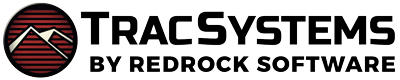 All You Need to Know About Visits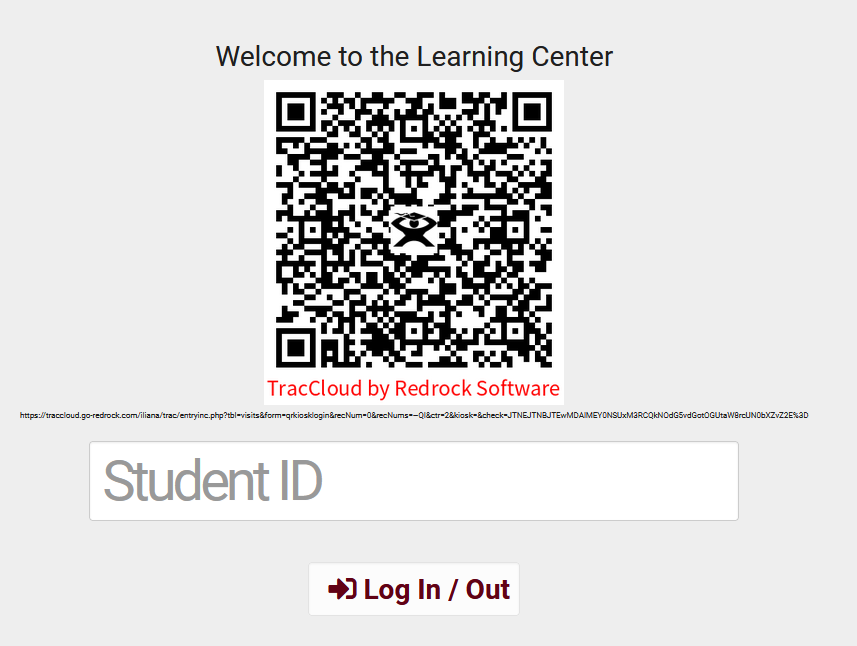 Student ID In this field, students can enter unique identifiers to login. This can be any information such as their school ID, email, or even name.QR code Kiosk can have a QR code for the Students to scan the code with their mobile device and login without touching the kiosk.Quick VisitsAllow you to track a visit if the student may have not signed in, track an email or phone call interactions You can fill out all the specific data you need including notes and any custom fields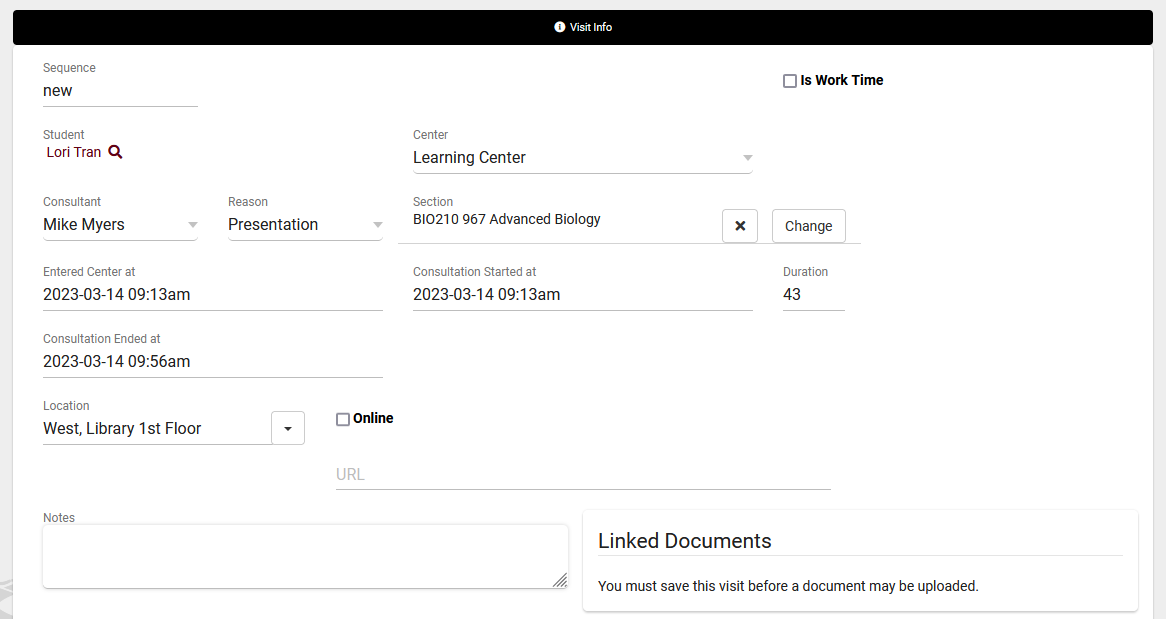 Batch VisitsCan be used for recording visits that happened in the past or workshops and SI sessionsYou can create a batch code so you can edit the criteria and add more students in the futureCreating a batch code also creates a QR code for your students to scan and sign themselves up for the batch visit. Useful for workshops, SI sessions, and more.